 Measurement Recording Sheet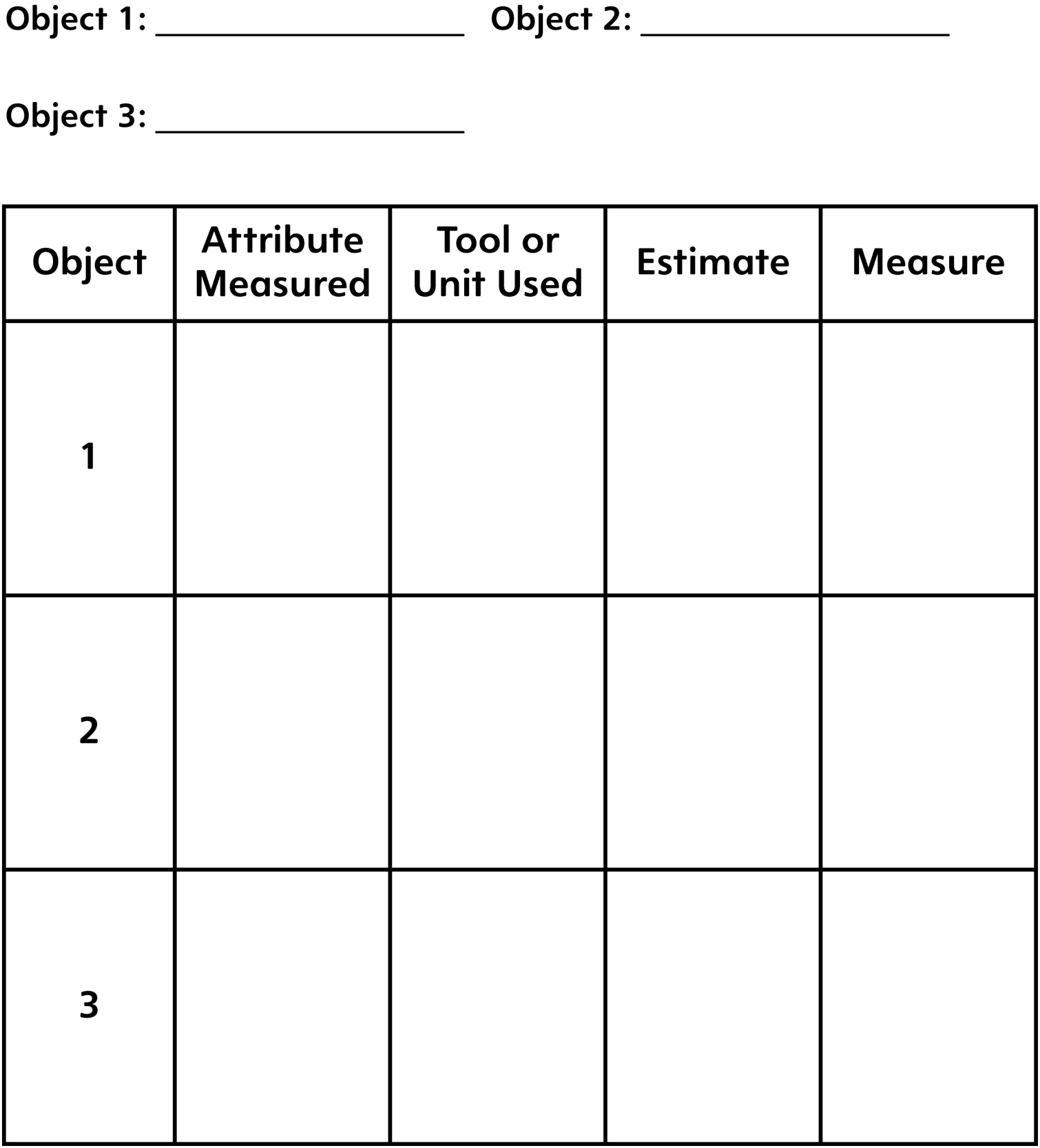  Measurement Recording Sheet Write one thing that is important to remember when measuring:Length:												Distance Around: 										